معايير اختيار مديرو الوحدات بالكليه  1ـ أن يكون قد عمل بوظيفة مدرس بأحد الأقسام العلمية بالكلية.2ـ أن يكون حاصلا على دورات تدريبية في مجال الوحده المراد شغلها3ـ أن يكون لديه القدرة على تحمل المسئولية والدقة في إنجاز العمل.4ـ أن يتمتع بالسمعة الطيبة وحب الأعضاء داخل الكلية.5ـ لديه مهارة التواصل مع جميع الفئات داخل الكلية ( العميد ـ الوكيل ـ رؤساء الأقسام العلمية ـ أعضاء هيئة التدريس ـ الهيئة المعاونة ـ الإداريين ـ العمال ـ الطلاب), والقدرة على قيادة فريق العمل.6ـ أن تتوافر لديه المهارة اللازمة التي تمكنه من التعامل مع أحدث وسائل تكنولوجيا المعلومات المتاحة.7ـ لديه القدرة على التقييم الذاتي.8ـ المشاركة المستمرة الفعالة في المجالات العلمية المختلفة : ( أبحاث, مؤتمرات, ندوات..... وتكون اليه الاختيار علي النحو التالي:أن يتم الإعلان عن الوظيفة الشاغرة ، ويوضح في الإعلان المتطلبات الأساسية لشغل الوظيفة ومتضمه توصيفها.أن يتم الإعلان عن شروط الوظيفة يتضمن تقديم السيره الذاتيه و رؤيه المتقدم لتطوير الاداء في المنصبمعايير اختيار القيادات الإدارية ( أمين الكلية ـ مديرو الإدارات)1ـ أن يكون لديه خبرة في مجال العمل الإداري تمكنه من شغل هذا المنصب.2ـ إجادة التعامل مع الحاسب الآلي.3ـ الحصول على مؤهل جامعي4ـ الحصول على تقدير امتياز في آخر أربعة تقارير لتقييم الأداء.5ـ عدم توقيع أي جزاءات عليه في السنوات الخمس الأخيرة.6ـ مشاركته في تطوير العمل الإداري بالكلية خلال السنوات الثلاث الأخيرة.7ـ التمتع بحسن السيرة ومكارم الأخلاق في تعامله مع الآخرين.8ـ الحصول على دورات تدريبية, ويفضل أن تشتمل على دورات في المجالات التالية:( أساليب ومهارات الإدارة ـ إدارة الوقت, وحل الأزمات ـ معايير الهيئة القومية في اعتماد المؤسسات ـ إدارة الموارد المالية والبشرية ).وتكون اليه الاختيار علي هذا النحو أن يتم الإعلان عن الوظيفة الشاغرة ، ويوضح في الإعلان المتطلبات الأساسية لشغل الوظيفة ومتضمه توصيفها.أن يتم الإعلان عن شروط الوظيفة يتضمن تقديم رؤيه المتقدم لتطوير الاداء في المنصب و تقديم السيره الذاتيه معاييرتقييم اداء القيادات الاكاديميه مدي قدرته علي تنفيذ اللوائح والقوانين التي تحكم العملمدي استغلاله للامكانيات الماليه والاداريه و توجيهها لتلبيه احتياجات جميع ابناء الكليهالمهارات الشخصيه في اتاحه فرص الحوار البناء لكل الاعضاء المهارات في التخطيط  لاستمرار تنميه قدرات اعضاء هيئه التدريسالشفافيه في اتخاذ القراراتمدي قدرته علي وضع حلول للمشكلات السعي الي عمل بروتوكولات تعاون مع الجامعات العالميه التقييم العادل لاعضاء هيئه التدريس والهيئه المعاونهيتابع تخطيط وتنفيذ الانشطه المختلفه بالكليهجامعـــة بنى ســـويفكليــــة الصيدلـــةوحدة ضمان الجودة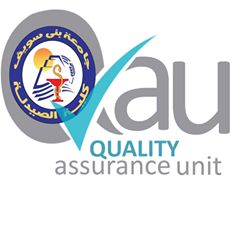 Beni-Suef UniversityFaculty of PharmacyQuality Assurance Unitجامعـــة بنى ســـويفكليــــة الصيدلـــةوحدة ضمان الجودةBeni-Suef UniversityFaculty of PharmacyQuality Assurance Unitجامعـــة بنى ســـويفكليــــة الصيدلـــةوحدة ضمان الجودةBeni-Suef UniversityFaculty of PharmacyQuality Assurance Unit